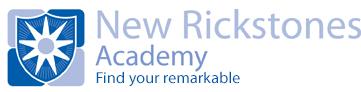 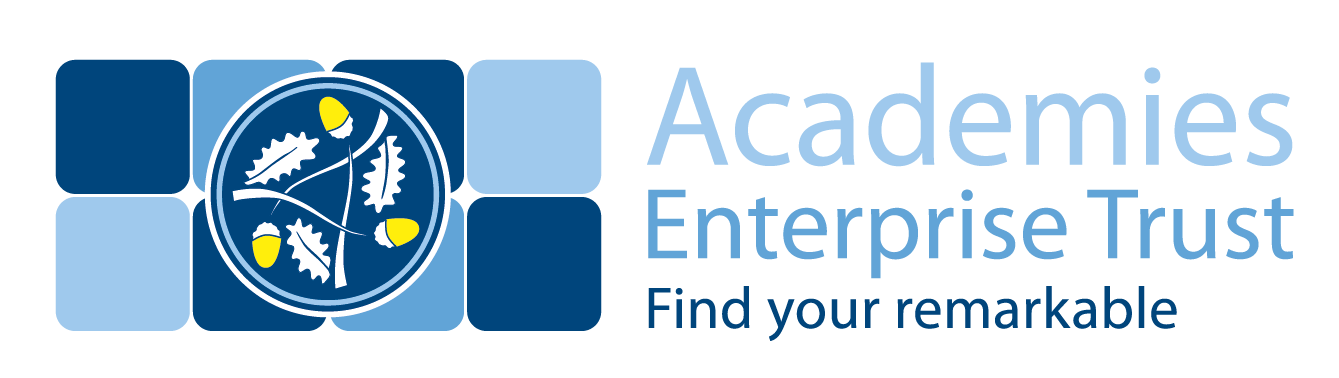 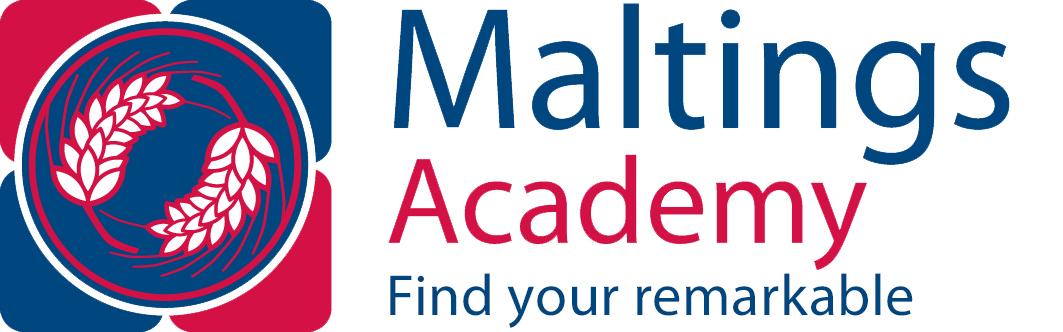 Academies Enterprise TrustJob DescriptionJob Title:	TeacherLocation:		Maltings Academy & New Rickstones AcademyHours of work:	 	Full timeReports to:		Head of SubjectPurpose of the Role:To carry out the professional duties of a teacher in accordance with academy policies and under the direction of the Head of Academy, providing high quality teaching and pastoral care and delivering high standards of learning and achievement for all studentsResponsibilities:Curriculum / TeachingTo prepare, teach and evaluate lessons in accordance with statutory requirements,  aims and objectives, academy policies and departmental schemes of work.To use a range of teaching and learning strategies and resources so that individual students have access to the curriculum.To contribute to the teaching of cross curricular themes, skills and dimensions.To set cover work when on leave of absence.To take reasonable care of departmental resources and to account for any equipment used.StudentsTo support the academy policy on behaviour, discipline and student welfare in the classroom.  To communicate problems of a pastoral nature to the form tutor in the first instance.To ensure that students use equipment safely.To display students' work and maintain a tidy, safe and stimulating working environment.To liaise with the SENDCO and the form tutor over students with special educational needs and to modify teaching accordingly.To ensure that targets outlined in a student's Personal Education Plan are pursued.To liaise with and clarify the role of any support teacher allocated to the class.To promote the use of the library.To keep a record of student attendance at, and punctuality to, lessons and report any notable observations to the form tutor.To ensure that homework is set and recorded in the student diary.To set and maintain high standards of student work in the classroomTo undertake duties before academy, at break, on a rota basis.AssessmentTo assess students' work in accordance with statutory requirements, and academy and department policies. To maintain a record of students' attainments. To use assessments to diagnose individual strengths and weaknesses and to plan subsequent teaching accordingly.To write reports on students and attend meetings with parents.To assist the Head of Subject in setting and marking internal examinations.To ensure that external examination requirements are satisfied.To recommend individual students for particular examination courses.Form TutorThe main responsibilities of the Form Tutor are to:To offer care and support to students in all aspects of their academy life and in preparation for their adult lifeTo develop an understanding and knowledge of each student as an individualTo enable students to play an active role in all aspects of the tutorial and PSHE programmeTo undertake administrative-related tasksThe main responsibilities are to be fulfilled by:Completing attendance registers in tutorialsFiling of absence notes for reference by Heads of Year and the Attendance Co-ordinatorRecording and monitoring punctuality records, referring persistent lateness to Heads of YearAttending assemblies with tutor groups Guiding tutor groups to produce at least one assembly per yearAssisting with the teaching and evaluation of the academy’s tutorial and PSHE programmesChecking and signing homework diaries on a weekly basis and referring up any concernsMonitoring the compilation of formative records for the National Record of Achievement; Assisting students with Personal Statements and Individual Action PlansChecking uniform and jewellery and referring up any problemsPreparing Form Representatives for representatives' meetings and supervising feedbackKeeping records of student progress, achievements and responsibilitiesAttending pastoral meetingsUpdating form notice boards and ensuring that the form room is left neat and tidyBeing available to discuss students' concerns with themReferring up all pertinent information, particularly when required for reports or referencesEncouraging students to participate in extra-curricular activitiesEncouraging students to improve the quality of their workGeneralTo participate in the performance and development review process, taking personal responsibility for identification of learning, development and training opportunities in discussion with line managerTo comply with individual responsibilities, in accordance with the role, for health & safety in the workplaceTo ensure that all duties and services provided are in accordance with the academy’s Equal Opportunities PolicyTo maintain confidentiality in all academy related mattersOther clauses:The above responsibilities are subject to the general duties and responsibilities contained in the Teachers’ Pay and Conditions.This job description allocates duties and responsibilities but does not direct the particular amount of time to be spent on carrying them out and no part of it may be so construed.The job description is not necessarily a comprehensive definition of the post.  It will be reviewed at least once a year and it may be subject to modification or amendment at any time after consultation with the holder of the post.This job description may be varied to meet the changing demands of the academy at the reasonable discretion of the Headteacher /Head of Academy.This job description does not form part of the contract of employment.  It describes the way the post holder is expected and required to perform and complete the particular duties as set out in the foregoing.Postholder may deal with sensitive material and should maintain confidentiality in all academy related matters.Safeguarding                                                      	We are committed to safeguarding and protecting the welfare of children and expect all staff and volunteers to share this commitment.  A Disclosure and Barring Service Certificate will be required for all posts. This post will be subject to enhanced checks as part of our Prevent Duty.February 2019Please sign and return one copy to Human Resources and keep one copy for your records.Signed __________________________________ Date ______________________Print Name ______________________________Person SpecificationJob Title: TeacherDetailEssential requirements:Desirable requirements:QualificationsQualifications required for the roleDegree in a relevant disciplineTeaching qualification recognised by DfE Evidence of continuing and recent professional developmentKnowledge/ExperienceSpecific knowledge/experience required for the roleSpecialist Knowledge/ExperienceTeaching experience including KS5Knowledge of National Curriculum requirementsExperience of marking and monitoring students’ work, providing constructive oral and written feedback to students and parentsOrganisation & PlanningExperience of managing a heavy workload and conflicting prioritiesExperience of planning lessons effectively, setting appropriate and challenging expectations for students’ learning Problem SolvingExperience of resolving problems independentlyPeople Experience  of motivating & inspiring students and dealing sensitively with pastoral issuesExperience of building and maintaining effective relationships with others and negotiating effectivelyExperience of  working effectively as part of a teamExperience as a form tutorSkillsLine management responsibilities (no.)n/aSkillsForward and strategic planningLesson planningSkillsBudget (size & responsibilities)n/aSkillsAbilitiesExcellent communication skills with the ability to communicate  logically, concisely and persuasively to a variety of audiences, both orally and in writingExcellent IT SkillsAbility to stay calm under pressurePersonal CharacteristicsBehavioursResillienceStudent focusedDemonstrate a commitment to equalityTakes responsibility and accountabilityCommitment to Academy aims, ethos & visionCommitment to own professional developmentSpecial RequirementsSuccessful candidate will be subject to an Enhanced Disclosure & Barring Service CheckRight to work in the UKEvidence of a commitment to promoting the welfare and safeguarding of children and young peopleRole requires flexibility to meet academy needs including working at Maltings Academy, New Rickstones Academy & Witham Sixth Form Centre.